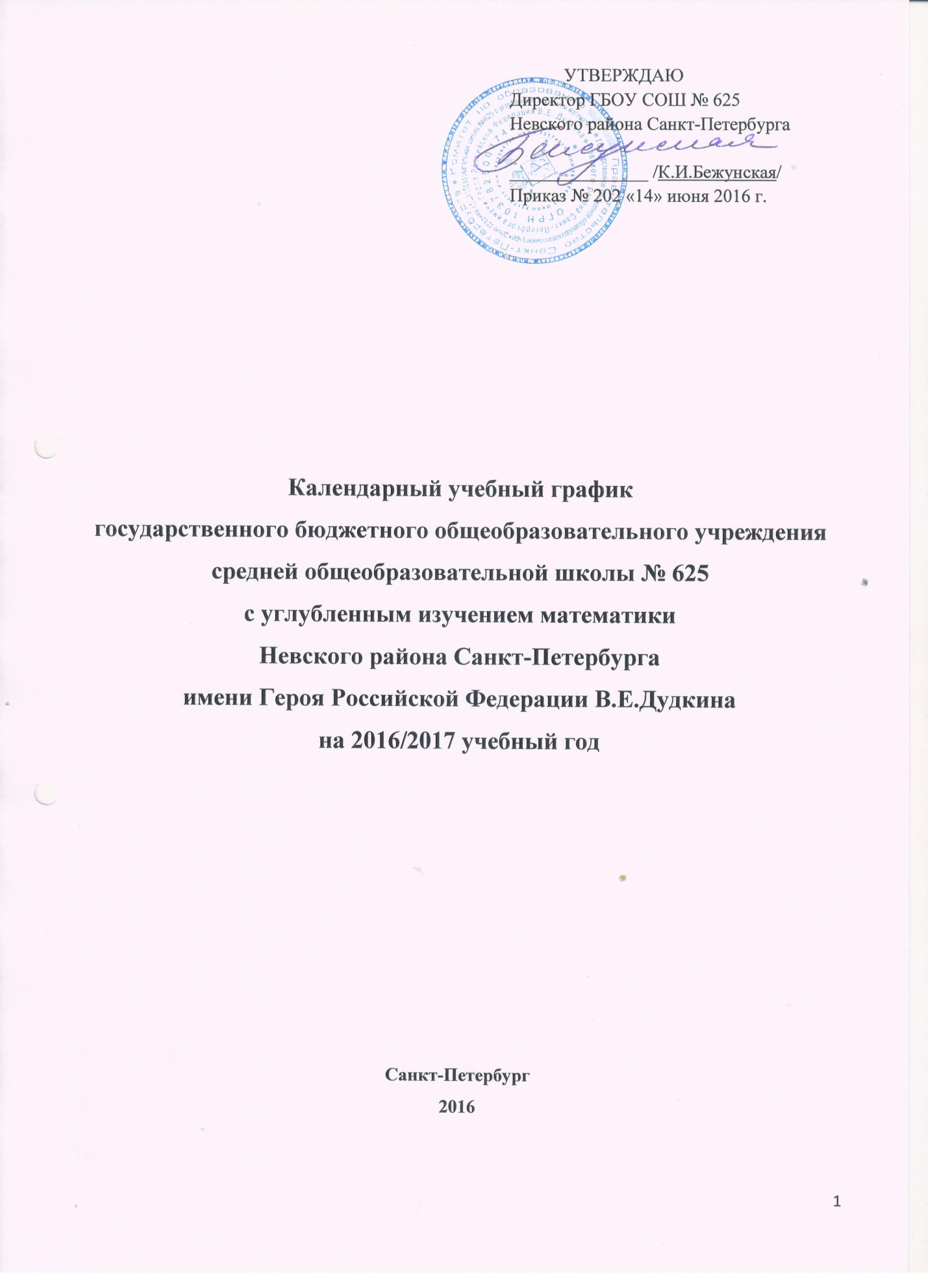 Начало и окончание учебного периода и учебного года.Продолжительность учебного года по классам (количество недель).Режим работы общеобразовательного учреждения.Продолжительность каникул.Расписание звонков.Режим работы групп продленного дня.)Государственная итоговая аттестация в 9-х и 11-х классах.Сроки проведения государственной итоговой аттестации обучающихся 9-х, 11-х классов устанавливаются Министерством образования и науки Российской Федерации. Регламентируется порядком, установленным Федеральной службой по надзору и в сфере образования и науки  (Рособрнадзором). Организуется в соответствии с распоряжениями Комитета по образованию Санкт-Петербурга.Режим организации внеурочной деятельности.)Дополнительные требования при организации обучения в 1 классе.Обучение в I-м классе осуществляется с соблюдением следующих дополнительных требований:учебные занятия проводятся по 5-дневной учебной неделе и только в первую смену;используется «ступенчатый» режим обучения: в сентябре, октябре – по 3 урока в день по 35 минут каждый, в ноябре-декабре – по 4 урока по 35 минут каждый, в январе-мае – по 4 урока по 45 минут каждый;обучение проводится без балльного оценивания знаний обучающихся и домашних заданий;дополнительные недельные каникулы в середине третьей четверти с 06 по 12 февраля 2017 года при традиционном режиме обучения. Максимальная аудиторная нагрузка обучающихся соответствует нормативным требованиям СанПиН 2.4.2.2821-10 «Санитарно-эпидемиологические требования к условиям и организации обучения в общеобразовательных учреждениях» и составляет:	Образовательная недельная нагрузка равномерно распределена в течение учебной недели, объем максимальной допустимой нагрузки в течение дня составляет: -	для обучающихся I классов не превышает 4 уроков, один раз в неделю – не более 5 уроков, за счет урока физической культуры;для обучающихся II-IV классов не более 5 уроков;для обучающихся V-VI классов не более 6 уроков;для обучающихся VII-XI классов не более 7 уроков.Начало занятий в 09 часов 00 минут. Обучение осуществляется в одну смену.Проведение нулевых уроков запрещено. При утверждении календарного графика учтено мнение всех участников образовательного процесса.классНачало учебного периода и учебного годаОкончание учебного периодаОкончание учебного года1-4 класс1 сентября 2016 года26 мая 2017 года31.08.20175-8, 10 класс1 сентября 2016 года26 мая 2017 года31.08.20179 класс1 сентября 2016 года26 мая 2017 года31.08.201711 класс1 сентября 2016 года26 мая 2017 года31.08.2017КлассКоличество недель1 класс332-4 класс345-8, 10 класс349 класс3411 класс34Режимные моментыПродолжительность учебной недели (дней)Продолжительность уроков (мин)Периодичность проведения промежуточной аттестации учащихся1 класспятидневная1 полугодие – 35 2 полугодие – 45-2-4 класспятидневная45четверть5-7 класспятидневная45четверть8-9 классшестидневная45четверть10 классшестидневная45полугодие11 классшестидневная45полугодиеКаникулыНачало каникулОкончание каникулПродолжительность (дней)Осенние каникулы31 октября 2016 года8 ноября 2016 года9 днейЗимние каникулы29 декабря 2016 года11 января 2017 года14 днейВесенние каникулы25 марта 2017 года02 апреля 2017 года9 днейДополнительные каникулы для первоклассников06 февраля 2017 года12 февраля 2017 года7 днейУрокВремяПродолжительность перемены1 урок9.00-9.4510 минут2 урок9.55-10.4020 минут3 урок11.00-11.4520 минут4 урок12.05-12.5015 минут5 урок13.05-13.5010 минут6 урок14.00-14.4510 минут7 урок14.55-15.40КлассыIIIIIIIVVVIVIIVIIIIXXXIМаксимальная нагрузка при 5-дневной учебной неделе, ч21232323293032Максимальная нагрузка при  6-дневной учебной неделе, ч36363737